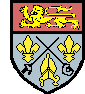 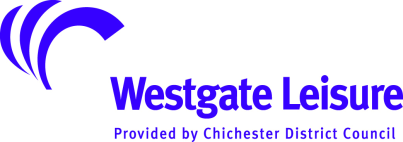 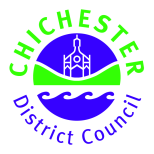 10th City of Chichester Open In association with Chichester Fencing Club and Chichester District CouncilSee www.chichester-fencing-club.org.uk for further details.VENUE: Westgate Leisure Centre, Via Ravenna, Chichester, West Sussex PO19 1RJCompetition run to BF rules, with Organisers’ discretion. Fencers must be 13 on 1st Jan 2018.If you are delayed on the day, phone 07939 070 390 or 07850 437 704.Entry via www.allentries.co.uk  Fee £25 – before March 1st 2018,       £27 - March 2nd – June 5th 2018. £45 for the same person entering foil and epee.Closing date for entries: 5th June 2018. Late entries at the discretion of the Organisers - £40 per event will be strictly applied. Email Maggie@sea-lodge.co.uk for information about late entries.Teams, email Maggie@sea-lodge.co.uk with Team Name and BF nos.2nd Mixed epee team event Saturday 9th JuneThe Sharon Blackman Cup.All epeeists entering the Individual event are eligible to enter the Mixed Epee Team. The number of teams will be limited, so enter soon.Entry of a team before the closing date for the Individual will cost £15.00, entry on the day of the competition £20.00.3rd Mixed foil team event Sunday 10th JuneThe David Lichfield Cup. This is to mark the amazing service given by David Lichfield to fencing in Great Britain, and to Chichester Fencing Club and the City of Chichester Open in particular.Entry of a team before the closing date for the Individual will cost £15.00, entry on the day of the competition £20.00.Teams consist of 3 - 4 fencers, all must be BF members, and we would love it if there were at least one man and one woman in each Team!!Saturday 9th JuneClose of check-inSunday 10th JuneClose of check-inMen's Épée9.00amMen's Foil9.00amWomen's Épée 10.00amWomen's Foil10.00amMixed TEAM eventAfter individual.Mixed TEAM eventAfter individual.